Jokainen vastuuhenkilö vastaa aloituskokouksessa/lupapäätöksessä sovittujen menettelyiden mukaisesti työvaiheiden tarkastamisesta. Pääasiallinen tarkastusten suorittaja on yleensä kiinteistön vesi- ja viemärityön (kvv) työnjohtaja. Jokainen tarkastusvaihe on merkittävä asiakirjaan. Tarkastusasiakirjaan tulee lisätä siitä mahdollisesti puuttuvat oleelliset tarkastusvaiheet kohteen mukaisesti. Huomautukset ja mahdolliset poikkeamat perusteluineen on merkittävä tarkastusasiakirjaan.Tämä tarkastusasiakirja täytetään kiinteistön vesi- ja viemärityön tarkastusten mukaisesti ja palautetaan allekirjoitettuna Kiteen rakennusvalvontaan ennen osittaista loppukatselmusta (käyttöönottokatselmus) tai viimeistään loppukatselmuksen yhteydessä.KVV-TÖITÄ KOSKEVAT HUOMAUTUKSET, VÄHÄISET POIKKEAMAT PERUSTELUINEEN SEKÄ MUUT TEHDYT TARKASTUKSETKohteen mukaiset oleelliset tarkastukset on tehty ja täydennetty tähän tarkastusasiakirjaan._____________________________________________________________________________________Päiväys 		Työnjohtajan allekirjoitus ja nimenselvennysViranomainen täyttää (  ) Asiakirja on toimitettu rakennusvalvontaan ja hyväksytty. (  ) Asiakirjasta puuttuu oleellisia tarkastuksia eikä asiakirjaa voida hyväksyä.____________________________________________________________________________________Vastaanottopäivämäärä	Allekirjoitus ja nimenselvennysKiteen kaupunkiYmpäristölautakuntaRakennusvalvontaKiteentie 2582500 KiteeKIINTEISTÖN VESI- JA VIEMÄRITYÖN (KVV) TARKASTUSASIAKIRJAN MALLIVersio 1Julkaistu 2.5.2019Rakennusluvan tunnus:Rakennusluvan tunnus:KiinteistötunnusRakennuspaikan osoiteVastaava työnjohtaja		Puhelinnumero	SähköpostiVastaava työnjohtaja		Puhelinnumero	SähköpostiKVV-työnjohtaja		Puhelinnumero	SähköpostiKVV-työnjohtaja		Puhelinnumero	SähköpostiVesi- ja viemäritöiden asentaja(t) / Yritys	Puhelinnumero	SähköpostiVesi- ja viemäritöiden asentaja(t) / Yritys	Puhelinnumero	SähköpostiTyövaiheetOkPäiväysTarkastajaHuom.1.KVV-työnjohtaja on hyväksytty.2.Lupapäätös on lainvoimainen ja sen ehdot on huomioitu.3.Kiinteistön vesi- ja viemäröintisuunnitelmat ovat ajantasaiset ja työmaalla käytössä.4.Tarvittavat selvitykset riskillisistä työvaiheista on tehty ja huomioitu työn suorittamisessa.5.Rakennuspaikalla olevien johtojen ja kaapeleiden sijainnit on selvitetty.6.Mahdollinen liittymäsopimus vesi- ja/tai viemäriverkostoon.Liittymien asennus on tehty.7.Ulkopuoliset vesi- ja viemärijohdot kaivoineen on tarkastettu.8.Vesi- ja viemärijohtojen kaivannot, täytöt ja eristykset on tarkastettu.9.Pohjaviemärit ja niiden kannatukset on tarkastettu.10.Sisäpuoliset jätevesiviemärit ja lattiakaivot on tarkastettu.11.Kerrosviemärit on tarkastettu.12.Sadevesiviemärit ja salaojat kaivoineen on tarkastettu.TyövaiheetOkPäiväysTarkastajaHuom.13.Kiinteistön jätevesijärjestelmän lupapäätös on lainvoimainen ja ehdot on huomioitu.14.Kiinteistön jätevesijärjestelmä on tarkastettu (erillinen tarkastusasiakirja).15.Vesijohdot on tarkastettu ja painekoe on tehty. Painekokeen pöytäkirja on liitetty tähän tarkastusasiakirjaan.16.Vesilaitteisto on huuhdeltu ja laitteiston paine on mitattu sekä säädetty.17.Kiertojohdon laitteet (esim. patterit) asennettu ja lämmitysjärjestelmä on säädetty.18.Vesikalusteiden virtaamat on mitattu ja säädetty.19.Lämpimän käyttöveden lämpötila on säädetty.20.Vesi- ja viemärilaitteiden koekäytöt ja toimintakokeet on tehty. Laitteet ovat toimintakunnossa.21.Palo-, lämpö- ja ääneneristykset tarkastettu.22.Sprinklerilaitteiston tarkastus on tehty. Erillinen pöytäkirja on liitetty tähän tarkastusasiakirjaan.23.Käyttö- ja huolto-ohjeet KVV:n osalta on luovutettu käyttäjälle.24.KVV-työt on toteutettu suunnitelmien ja lupaehtojen mukaisesti.25.Loppukatselmus on pidetty.TyövaiheHuomautukset / tarkastuksetPäiväysAllekirjoitus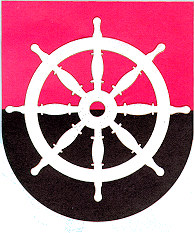 